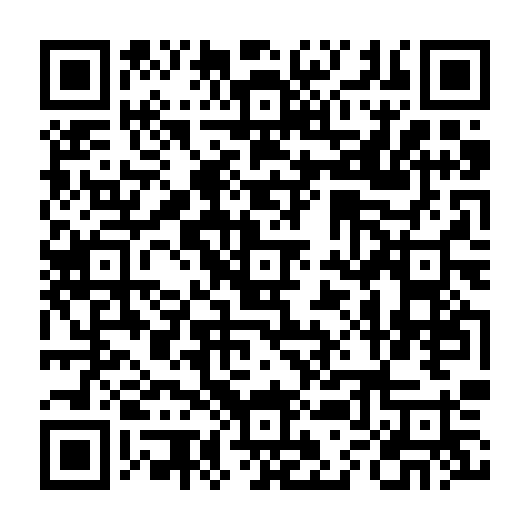 Ramadan times for Harbour Mille-Little Harbour East, Newfoundland and Labrador, CanadaMon 11 Mar 2024 - Wed 10 Apr 2024High Latitude Method: Angle Based RulePrayer Calculation Method: Islamic Society of North AmericaAsar Calculation Method: HanafiPrayer times provided by https://www.salahtimes.comDateDayFajrSuhurSunriseDhuhrAsrIftarMaghribIsha11Mon6:056:057:301:195:197:107:108:3412Tue6:036:037:281:195:207:117:118:3613Wed6:016:017:261:195:217:137:138:3714Thu5:595:597:241:185:227:147:148:3915Fri5:575:577:221:185:237:167:168:4116Sat5:555:557:201:185:247:177:178:4217Sun5:535:537:171:185:267:197:198:4418Mon5:505:507:151:175:277:207:208:4519Tue5:485:487:131:175:287:227:228:4720Wed5:465:467:111:175:297:237:238:4821Thu5:445:447:091:165:307:247:248:5022Fri5:425:427:071:165:317:267:268:5223Sat5:405:407:051:165:327:277:278:5324Sun5:375:377:031:165:337:297:298:5525Mon5:355:357:011:155:357:307:308:5626Tue5:335:336:591:155:367:327:328:5827Wed5:315:316:571:155:377:337:339:0028Thu5:285:286:551:145:387:347:349:0129Fri5:265:266:531:145:397:367:369:0330Sat5:245:246:511:145:407:377:379:0531Sun5:225:226:491:135:417:397:399:061Mon5:195:196:471:135:427:407:409:082Tue5:175:176:451:135:437:417:419:103Wed5:155:156:431:135:447:437:439:114Thu5:125:126:411:125:457:447:449:135Fri5:105:106:391:125:467:467:469:156Sat5:085:086:371:125:477:477:479:177Sun5:065:066:351:115:487:497:499:188Mon5:035:036:331:115:497:507:509:209Tue5:015:016:311:115:507:517:519:2210Wed4:594:596:291:115:517:537:539:24